S2 Figure. Quantitative MS to compare chromosome-specific protein expression between wild type and various ulp2 mutants. Expression of chromosome specific proteins were quantified by averaging the contributing signal of each TMT reporter ion that originates from proteins encoded by genes on each of the 16 yeast chromosomes. A) Comparison of chromosome-specific expression of proteins between WT and ulp2-SIM3ACCR3A mutant. B) Comparison of chromosome-specific expression of proteins between WT and four independent ulp2 strains. 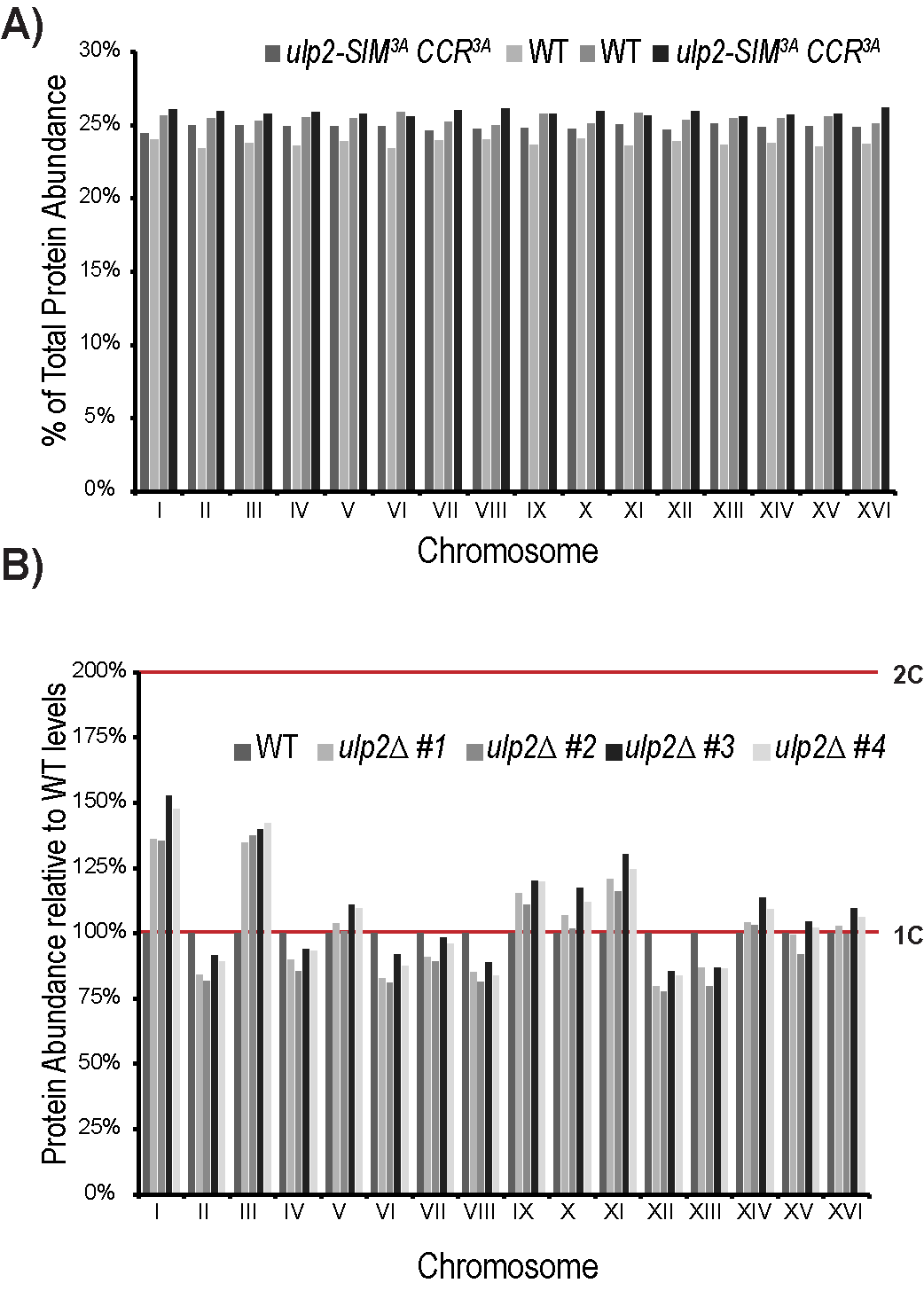 